Общество с ограниченной ответственностью 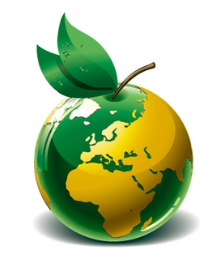 «ФРУТМИКС»672000, РФ Забайкальский край, г.Чита, улица Чкалова 124, офис 233ИНН: 7536173449 / КПП: 753601001 ОГРН: 1187536005370Банк Ф-л Азиатско-Тихоокеанский Банк АО г.Улан-Удэ р/с: 40702810034200000769, к/с: 30101810700000000744 БИК: 048142744Тел.: +7 922 100 88 22E-mail: Ural-Business-Assist@yandex.ru14.07.2022											РуководителюПрайс-лист на 14.07.2022	Обращаем Ваше внимание, что в связи с постоянно меняющимся ассортиментом, просим Вас уточнять: номенклатуру, объемы, стоимость товара и логистику на день заявки. 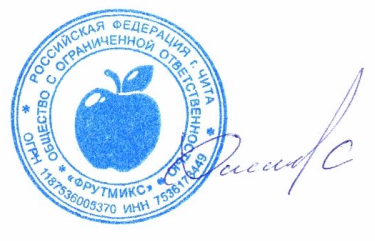 Директор ООО «ФрутМикс»     				      Хасанова А.А.НаименованиеЕдиница измеренияЦена, за кг. На станции отгрузки г. Чита.1Капуста белокочаннаякг412Лук красный КНРкг583Морковь КНРкг584Перец зеленыйкг1075Перец острыйкг1076Помидоры Черрикг1337Редька Дайконкг658Чесноккг949Яблокикг9910Цветной перецкг131